Задание 6 Следующее  занятие 08.10.2021 (пятница)Сбор групп на площадке в 17.15  (просьба  не опаздывать)Напоминаем, детям с собой необходимо иметь сменную обувь, бейдж с ФИ ребенка, № группы, и № телефона родителя для экстренной связи.А также:Смотрите информацию на сайте: www.lic82.ru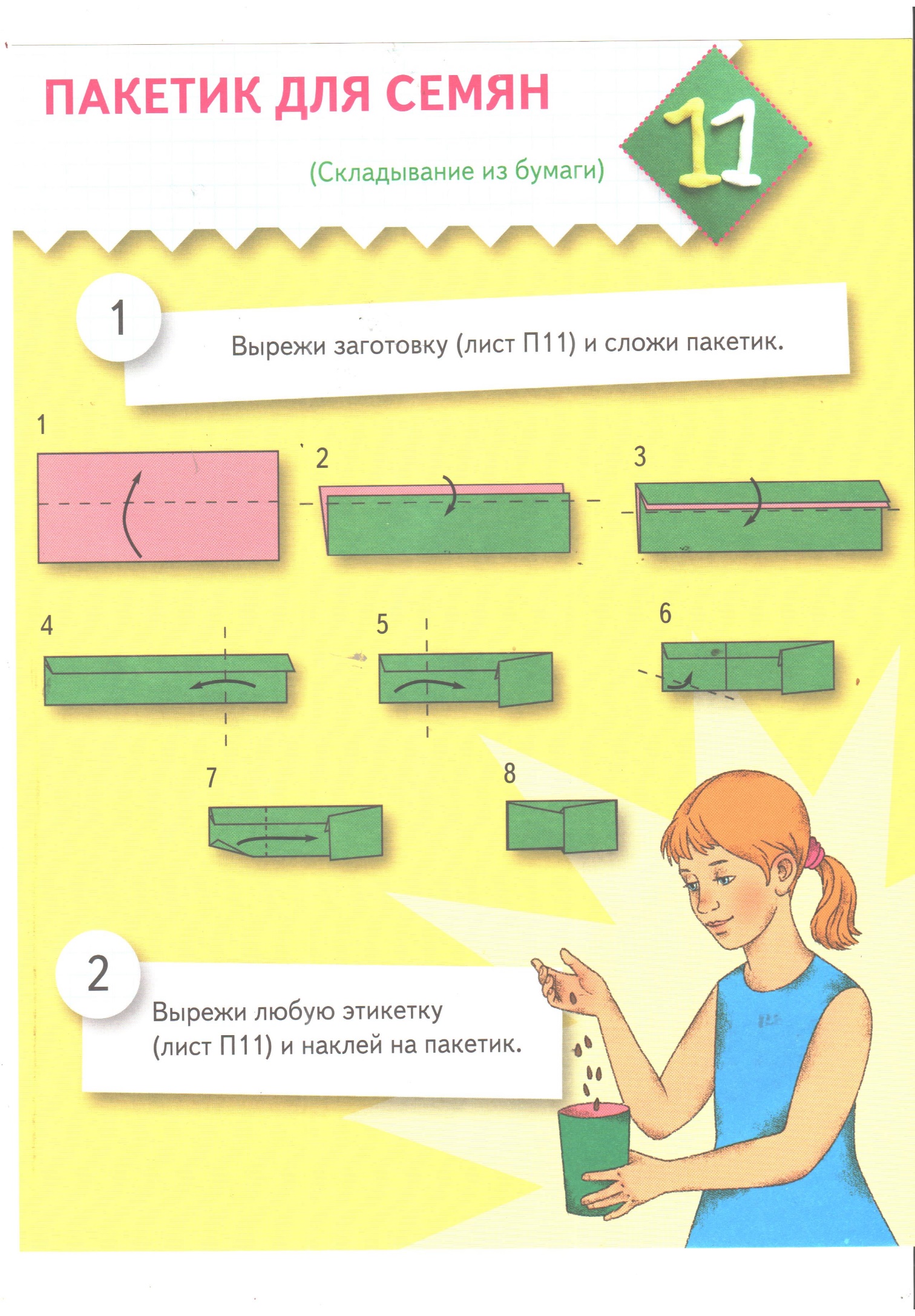 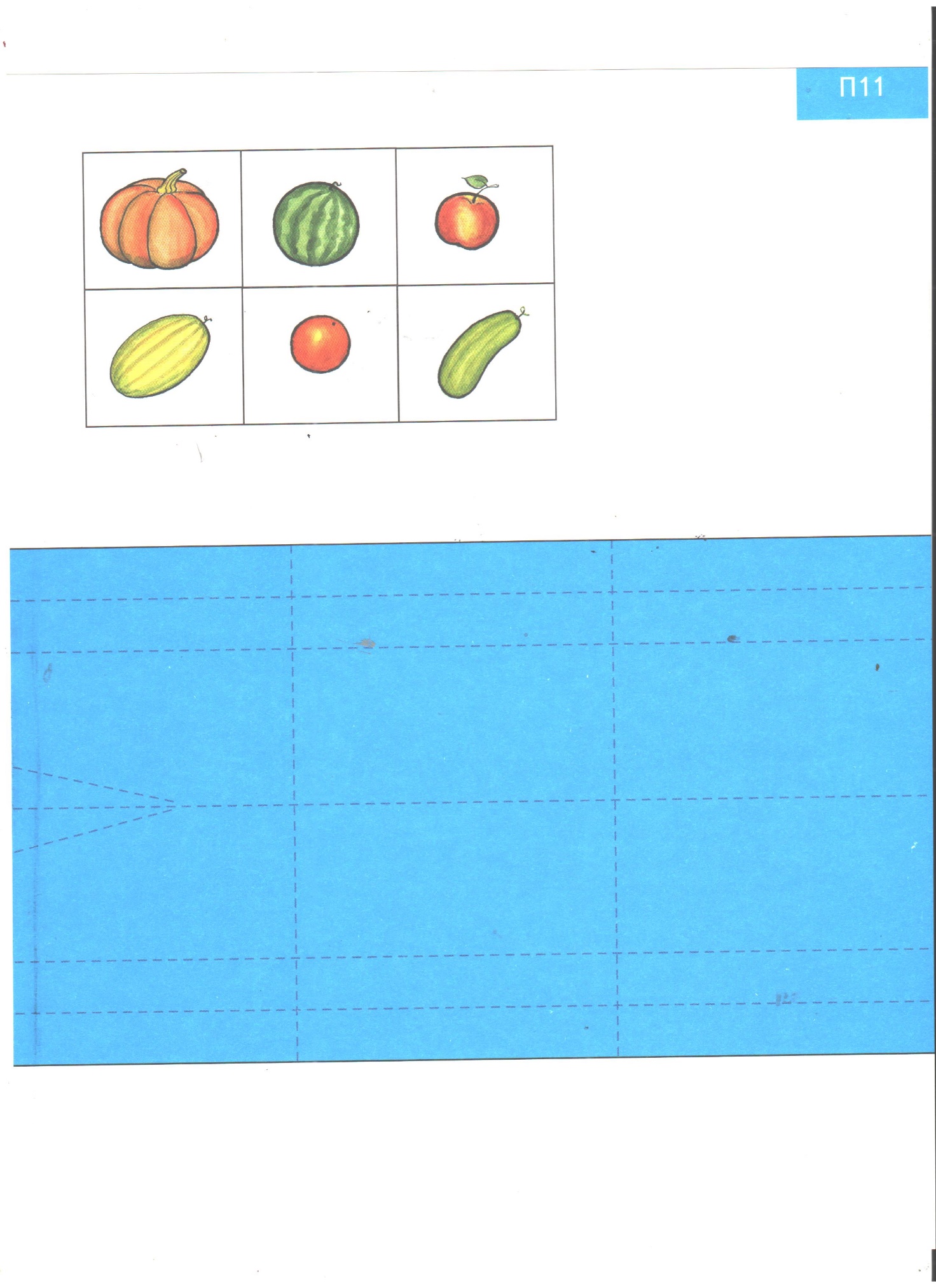 ПредметГруппаДатазанятияДомашнее заданиеПринадлежности для урокаРечь1-908.10.20211. Уметь печатать буквы А, а, Я, я, У, у, Ю, ю.2. Знать, что буква Ю обозначает гласный звук [у]. 3. Тетрадь для активных занятий с.8, с.111. Азбука2. Рабочая тетрадь 3. Простые карандаши4. Цветные карандаши5. Логопедические альбомы все 46. Тетрадь в крупную клетку с буквойМатематика1-908.10.2021Учебник-тетрадь «Раз ступенька, два ступенька» ч.1Стр 11 №7, №5узор на клеточках.1.Тетрадь в крупную клеточку с цифрой2. Учебник-тетрадь «Раз ступенька, два ступенька» ч.1Подготовка руки к письму7-913.10.2021закончить графические упражнения на с.6 в тетради "Послушный карандаш" клеенка, дощечка, пластилин, семена клена, арбуза (в пакетиках, которые делали дома) стека, квадрат из картона 10×10 см, влажные салфетки.Подготовка руки к письму1-608.10.2021д.з. лист "Пакетик для семян" (подготовить и оставить пока дома) (листы см. ниже)1. Папка «Послушный карандаш» 2. Тетрадь в крупную клетку с карандашиком.  3.Отточенные цветные карандаши (на каждое занятие)4.Простые карандаши (на каждое занятие)Общение1-613.10.2021Занятие 4, задания отмеченные галочкой«За три месяца до школы»Общение7-908.10.2021Занятие 2, задания отмеченные галочкой«За три месяца до школы»